 重大行政执法决定法制审核制度流程图	报承办部门主管领导审批	报法制机构主管领导审批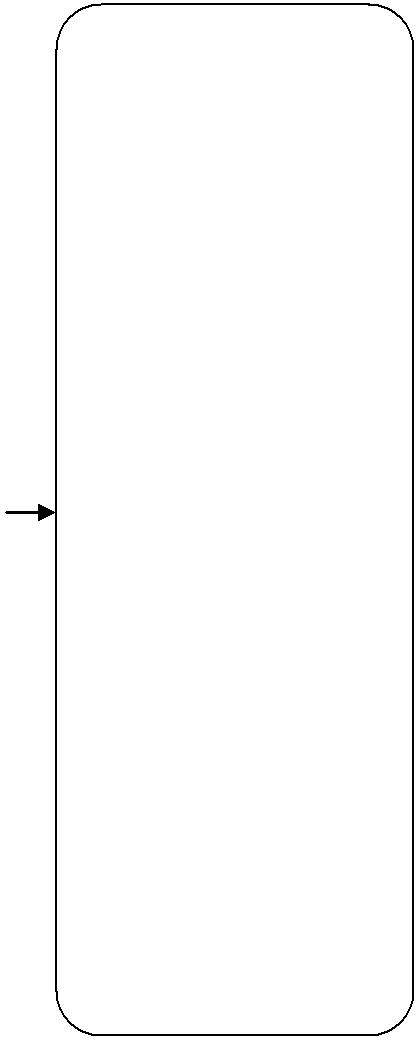 承办相关材料以及拟处理意见	相关材料和拟处理意见	                审核内容、意见和执法建议